Bildungshintergrund + berufliche EntwicklungDiplom Betriebswirtin Ausgebildeter systemischer Coach und Trainerin  Gründer HR Consulting & Coaching  Anfang 2005 Ausbildung zum systemischen Coach. Weiterbildung im Bereich Gesundheits-prävention sowie im Bereich Organisations- StrukturaufstellungenHR Director, amerikanisches Biotechnologieunternehmen (AMGEN AG)HR Manager und Personalleiterin im deutschen Fachverlagswesen                  ( Markt & Technik Verlag AG spätere Magna Media Verlag AG ) Weiterbildung berufsbegleitend zum Prozessmanager und Trainer Personalmarketing und Personalbetreuung in der Luft- und Raumfahrt ( MBB)ExpertiseWährend ihrer Zeit als leitende Angestellte im HR Bereich arbeitete Sabine Riedel überwiegend mit Managern und internationalen Führungskräften zusammen. Sie gründet ihre Arbeit auf 15 Jahre berufliche Erfahrung in unterschiedlichen  Unternehmen verschiedener Branchen und auf mehr als 10 Jahre selbständiger Tätigkeit im Bereich Training sowie Einzelberatung und Coaching.  SpezialisierungCoaching von Fach- und Führungskräften, Workshops und Trainings zu vielfältigen Themengebieten Ganzheitliche Beratung und Coaching in Zeiten des WandelsStressbewältigung und Gesundheitsprävention (Energy for Life Balance) sowie Konfliktmanagement  Div. Körperarbeit, Entspannungsmethoden und LerntrainingsTalent Development Programme, weltweitSabine Riedel Diplom Betriebswirtin  Consultant, Coach & Trainer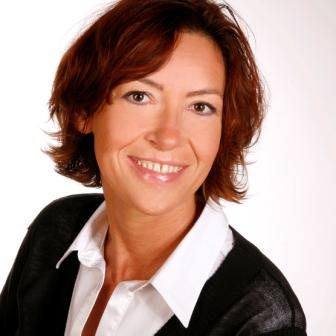 